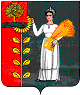 Администрация сельского поселения Новочеркутинский сельсовет  Добринского муниципального муниципального района Липецкой области Российской Федерации  ПОСТАНОВЛЕНИЕ01.04.2019                         с. Новочеркутино                         № 23Об утверждении Порядка увольнения  (освобождения от должности) в связи с  утратой доверия муниципальных служащих  в администрации сельского поселения Новочеркутинский сельсовет  Добринского районаРассмотрев Представление Прокуратуры Добринского района № 43-2019 от 12.03.2019г. " Об устранении нарушений законодательства о противодействии коррупции и о муниципальной службе", руководствуясь Федеральным законом Российской Федерации от 02.03.2007г. № 25-ФЗ "О муниципальной службе в Российской Федерации", в соответствии со статьей 15 Федерального закона Российской Федерации от 25.12.2008г. № 273-ФЗ "О противодействии коррупции", Уставом сельского поселения Новочеркутинский сельсовет, администрация сельского поселения Новочеркутинский сельсоветПОСТАНОВЛЯЕТ:1. Утвердить Порядок увольнения (освобождения от должности) в связи с утратой доверия муниципальных служащих в администрацисельского поселения  Новочеркутинский сельсовет Добринского района (прилагается).2. Постановления:- № 57 от 04.09.2017г. "Об утверждении Порядка увольнения (освобождения от должности) в связи с утратой доверия муниципальных служащих в администрации сельского поселения Новочеркутинский сельсовет";- № 23 от 28.03.2018г. "Об утверждении изменений в Порядок увольнения (освобождения от должности) в связи с утратой доверия лиц, замещающих муниципальные должности муниципальной службы в администрации сельского поселения Новочеркутинский сельсовет" считать утратившими силу.3. Настоящее постановление вступает в силу со дня его официального обнародования.4. Контроль за исполнением настоящего постановления оставляю за собой.Глава администрации	И В КомановУтвержден  постановлением администрации сельского поселения Новочеркутинский сельсовет  от 01.04.2019г.№ 23  Порядок  Увольнения (освобождения от должности) в связи с утратой доверия муниципальных служащих в администрации сельского поселения Новочеркутинский  сельсовет Добринского района1. За несоблюдение муниципальным служащим ограничений и запретов, требований о предотвращении или об урегулировании конфликта интересов и неисполнение обязанностей, установленных в целях противодействия коррупции Федеральным законом от 02.03.2007 № 25-ФЗ "О муниципальной службе в Российской Федерации" (далее - закон о муниципальной службе), Федеральным законом от 25.12.2008 № 273-ФЗ "О противодействии коррупции" (далее - закон о коррупции), и другими федеральными законами, муниципальные служащие в администрации сельского поселения Новочеркутинский сельсовет, подлежат увольнению в связи с утратой доверия.2. Муниципальный служащий подлежит увольнению в связи с утратой доверия в случаях:1) непредставления муниципальным служащим сведений о своих доходах, об имуществе и обязательствах имущественного характера, а также о доходах, об имуществе и обязательствах имущественного характера своих супруги (супруга) и несовершеннолетних детей или в случае представление заведомо недостоверных или неполных сведений;2) непринятия муниципальным служащим мер по предотвращению или урегулированию конфликта интересов, стороной которого он является;3) участия лица на платной основе в деятельности органа управления коммерческой организации, за исключением случаев, установленных федеральным законом;4) осуществления лицом предпринимательской деятельности;5) вхождения лица в состав органов управления, попечительских или наблюдательных советов, иных органов иностранных некоммерческих неправительственных организаций и действующих на территории Российской Федерации их структурных подразделений, если иное не предусмотрено международным договором Российской Федерации или законодательством Российской Федерации.4. Увольнение в связи с утратой доверия применяется на основании:1) доклада о результатах проверки, проведенной специалистом по кадровой работе и муниципальной службе администрации сельского поселения Новочеркутинский сельсовет, по информации, представленной в письменном виде в установленном порядке;2) рекомендации комиссии по соблюдению требований к служебному поведению и урегулированию конфликта интересов администрации муниципального образования (далее - комиссия), в случае, если доклад о результатах проверки направлялся в комиссию;3) объяснений должностного лица, муниципального служащего;4) иных материалов.6. Увольнение в связи с утратой доверия применяются не позднее одного месяца со дня поступления информации о совершении муниципальным служащим коррупционного правонарушения, не считая периода временной нетрудоспособности должностного лица, муниципального служащего, пребывания его в отпуске, других случаев его отсутствия на службе по уважительным причинам, а также времени проведения проверки и рассмотрения ее материалов комиссией конфликта интересов. При этом взыскание должно быть применено не позднее шести месяцев со дня поступления информации о совершении коррупционного правонарушения.7. В распоряжении об увольнении в связи с утратой доверия указывается часть 2 статьи 27.1 Федерального закона РФ от 02.03.2007 № 25-ФЗ "О муниципальной службе в Российской Федерации", часть 1 или 2 статьи 13.1 Федерального закона РФ от 25.12.2008 № 273-ФЗ "О противодействии коррупции".8. Копия распоряжения об увольнении вручается муниципальному служащему под расписку в течение пяти дней со дня издания соответствующего распоряжения, не считая времени отсутствия работника на работе.Если муниципальный служащий отказывается ознакомиться с указанным распоряжением под роспись, то составляется соответствующий акт, который должен содержать:1) дату и номер акта;2) время и место составления акта;3) фамилия, имя, отчество муниципального служащего;5) сведения об отказе ознакомиться с распоряжением об увольнении (указывается дата, номер распоряжения);6) подписи работника по ведению кадровой работы, составившего акт, а также двух муниципальных служащих, подтверждающих факт отказа ознакомления с распоряжением об увольнении под роспись.9. Муниципальный служащий вправе обжаловать увольнение в установленном порядке. 10. Сведения о применении к муниципальному служащему, взыскания в виде увольнения (освобождения от должности) в связи с утратой доверия за совершение коррупционного правонарушения включаются администрацией сельского поселения, в реестр лиц, уволенных в связи с утратой доверия, предусмотренный статьей 15 Федерального закона от 25.12.2008 № 273-Ф3 "О противодействии коррупции"".